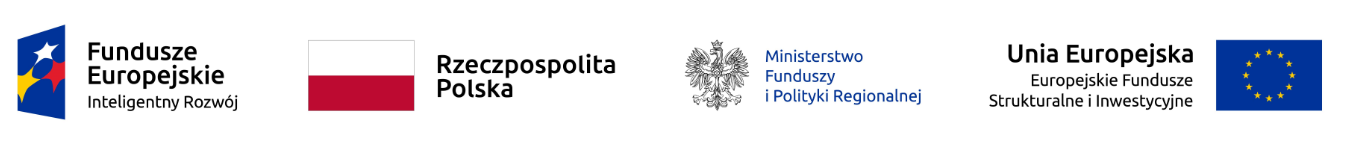 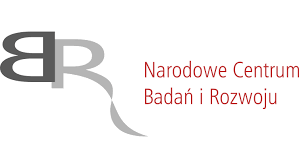 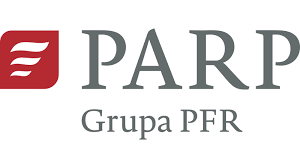 Projekt - czerwiec 2022 r.Spis treści:OPIS 1 PRIORYTETU Celem wsparcia oferowanego w 1. Priorytecie jest rozwijanie i wzmacnianie zdolności badawczych i innowacyjnych oraz zwiększenie stopnia wykorzystania zaawansowanych technologii w przedsiębiorstwach. Wsparcie może być udzielone na realizację kompleksowych projektów obejmujących prowadzenie prac badawczo-rozwojowych, wdrożenie wyników przeprowadzonych badań, rozbudowę infrastruktury badawczej, transformację cyfrową lub zieloną przedsiębiorstwa oraz internacjonalizację przedsiębiorstwa i podnoszenie kompetencji kadr. Wniosek o dofinansowanie może dotyczyć działań połączonych (tzw. projekty linearne), gdzie np. wdrożenie wyników prac badawczo-rozwojowych jest kontynuacją zaplanowanych we wniosku działań badawczo-rozwojowych, lub może dotyczyć różnych niepowiązanych ze sobą bezpośrednio przedsięwzięć tj. prac badawczo-rozwojowych oraz wdrożenia wyników innych (zrealizowanych wcześniej i już zakończonych) prac badawczo rozwojowych. Projekt linearny może również oznaczać powiązania logiczne między modułami obowiązkowymi i fakultatywnymi (np. cyfryzację przedsiębiorstwa będącą wynikiem prowadzonych prac B+R lub internacjonalizację produktów, które zostały wprowadzone na rynek w module „wdrożenie innowacji”).W przypadku małych i średnich przedsiębiorstw wniosek o dofinansowanie obowiązkowo musi obejmować co najmniej jeden z dwóch rodzajów modułów tj. prowadzenie prac - badawczo rozwojowych (moduł B+R) lub wdrożenie wyników prac badawczo rozwojowych (moduł wdrożenie innowacji). W przypadku dużych przedsiębiorstw wniosek o dofinansowanie musi obligatoryjnie obejmować działania polegające na prowadzeniu prac badawczo-rozwojowych (moduł prace B+R).Ponadto dofinansowanie może obejmować rozbudowę infrastruktury B+R , promocję produktów na rynkach zagranicznych oraz podnoszenie kompetencji kadr. Przedsiębiorcy będą mogli w ramach projektu uzyskać wsparcie również na transformację cyfrową lub zieloną (moduły fakultatywne).W przypadku zgłoszenia przez MŚP (samodzielnie lub w konsorcjum) projektu uwzględniającego moduł B+R taki wnioskodawca uzyska dodatkowe punkty.Moduły w 1. PriorytecieKażdy wniosek oceniamy zgodnie z kryteriami obligatoryjnymi i rankingującymi. Każde kryterium obligatoryjne jest oceniane w sposób „spełnia”/”nie spełnia” (TAK/NIE). Każde kryterium rankingujące jest oceniane w sposób punktowany. O pozycji projektu na liście rankingowej decyduje liczba punktów otrzymanych w wyniku oceny kryteriów rankingujących.W dalszej części materiału znajdziesz opisy poszczególnych kryteriów. Liczba kryteriów będzie zależna od zakresu projektu tj. zależnie od liczby wybranych modułów. Wniosek o dofinansowanie będzie mógł zostać poprawiony lub uzupełniony w trybie określonym w regulaminie wyboru projektów, o czym mowa w każdym z opisów kryterium. Wsparcie będzie udzielane w formie dotacji, przy czym w module wdrożenie innowacji firmy będą mogły uzyskać dotację  warunkową. Lista kryteriów 1 Priorytet FENG:KRYTERIA OBLIGATORYJNE WSPÓLNE DLA PROJEKTUKwalifikowalność wnioskodawcy W ramach oceny sprawdzimy, czy:  Wnioskodawca prowadzi działalność na terytorium Rzeczypospolitej Polskiej potwierdzoną wpisem do odpowiedniego rejestru:w przypadku przedsiębiorców zarejestrowanych w rejestrze przedsiębiorców w Krajowym Rejestrze Sądowym adres siedziby lub co najmniej jednego oddziału znajduje się na terytorium Rzeczypospolitej Polskiej,w przypadku przedsiębiorców ujętych w Centralnej Ewidencji i Informacji Działalności Gospodarczej co najmniej jeden adres wykonywania działalności gospodarczej znajduje się na terytorium Rzeczypospolitej Polskiej.   Wnioskodawca nie został wykluczony z konkursu na podstawie Ustawy 
o szczególnych rozwiązaniach w zakresie przeciwdziałania wspieraniu agresji na Ukrainę oraz służących ochronie baezpieczeństwa narodowego z dnia 
13 kwietnia 2022 r. (Dz.U.z 2022 r. Poz. 835).  Wnioskodawca kwalifikuje się do konkursu, zgodnie z warunkami wskazanymi 
w regulaminie konkursu (w tym m.in. w zakresie szczególowych warunków dot. konsorcjów), tj.:przedsiębiorstwo realizujące projekt samodzielnie alboprzedsiębiorstwa wchodzące w skład konsorcjum, złożonego z dwóch lub trzech przedsiębiorstw (dla konkursów z ustalonym zakresem tematycznym liczebność konsorcjum ustalana jest w regulaminie konkursu), alboprzedsiębiorstwa oraz organizacje badawcze lub organizacje pozarządowe wchodzące w skład konsorcjum, przy czym:liderem konsorcjum jest przedsiębiorstwo,w skład konsorcjum wchodzi co najmniej jedno przedsiębiorstwo oraz co najmniej jedna organizacja badawcza, lub co najmniej jedna organizacja pozarządowa (przy czym organizacja pozarządowa będąca przedsiębiorstwem w rozumieniu przepisów o pomocy publicznej),udział kosztów kwalifikowanych przedsiębiorstwa/przedsiębiorstw 
w całkowitych kosztach kwalifikowalnych projektu wynosi minimum 50%,w skład konsorcjum wchodzą nie więcej niż 3 podmioty (dla konkursów 
z ustalonym zakresem tematycznym liczebność konsorcjum ustalana jest w regulaminie konkursu).Informacja dodatkowa:  W konkursie ogłaszanym przez PARP wnioskodawcą jest:samodzielne MŚP lub konsorcjum MŚP;  W konkursie ogłaszanym przez NCBR wnioskodawcą jest:samodzielne duże przedsiębiorstwo lub konsorcjum  przedsiębiorstw,konsorcja MŚP i organizacji badawczych lub organizacji pozarządowych.ZASADY OCENY: Przyznamy ocenę ocenę „TAK”, jeśli spełnione zostaną wymagania wskazane w opisie kryterium. Informacje, które weryfikujemy w tym kryterium będzie można poprawić we wniosku w trakcie oceny w trybie określonym 
w regulaminie wyboru projektów. Projekt spełnia efekt zachęty Sprawdzimy, czy realizacja projektu nie rozpoczęła się przed dniem lub w dniu złożenia wniosku o dofinansowanie, tj. czy w żadnym z modułów wnioskodawca nie rozpoczął działań przed lub w dniu złożenia wniosku. Ocena dokonywana jest w stosunku do działań wskazanych w każdym z modułów. Naruszenie efektu zachęty w którymkolwiek z modułów skutkuje negatywną oceną danego modułu w ramach kryterium oraz negatywną oceną całego projektu. Negatywna ocena całego projektu w zakresie naruszenia efektu zachęty będzie miała miejsce, jeśli wnioskodawca nie wyrazi zgody na usunięcie modułu, 
w którym nastąpiło naruszenie efektu zachęty.ZASADY OCENY: Projekt otrzyma ocenę „TAK”, jeśli spełni wymagania wskazane 
w opisie kryterium. Informacje, które weryfikujemy w tym kryterium będzie można poprawić we wniosku w trakcie oceny w trybie określonym w regulaminie wyboru projektów. Informacja dodatkowa: W stosunku do wydatków objętych pomocą de minimis warunek nie podlega ocenie. Spójność projektu  Ocenimy, czy we wniosku o dofinansowanie wskazano powiązania pomiędzy poszczególnymi modułami w projekcie w tym czy zaplanowane zadania w ramach wszystkich modułów są racjonalne, komplemetarne i zapewniają synergię na poziomie projektu lub synergię ze strategią przedsiębiorstwa. Dopuszczamy mozliwość realizacji projektów nieliniowych.ZASADY OCENY: Projekt otrzyma ocenę „TAK”, jeśli spełni wymagania wskazane 
w opisie kryterium. Informacje, które weryfikujemy w tym kryterium będzie można poprawić we wniosku w trakcie oceny w trybie określonym w regulaminie wyboru projektów. Zdolność Wnioskodawcy do finansowej realizacji projektu Przeanalizujemy, czy Wnioskodawca przedstawił adekwatne źródła finansowania realizacji projektu. Ocena obejmować będzie zdolność do sfinansowania łącznie wszystkich zaproponowanych we wniosku o dofinansowanie zadań 
w poszczególnych modułach i przyporządkowanych im wydatków. Plan zapewnienia środków finansowych musi być realistyczny i wiarygodny.ZASADY OCENY: Projekt otrzyma ocenę „TAK”, jeśli spełni wymagania wskazane 
w opisie kryterium. Informacje, które weryfikujemy w tym kryterium będzie można poprawić we wniosku w trakcie oceny w trybie określonym w regulaminie wyboru projektów. Informacja dodatkowa: W przypadku stwierdzenia braku zdolności wnioskodawcy do sfinansowania wszystkich modułów w ramach projektu, wnioskodawca będzie miał możliwość skorygowania wniosku poprzez usunięcie modułów, których nie jest w stanie sfinansować. Jeśli wnioskodawca w toku oceny nie wyrazi zgody na usunięcie modułów, których nie jest w stanie sfinansować, projekt uzyskuje ocenę negatywną. Ponadto zweryfikujemy przed zawarciem umowy o dofinansowanie, czy Wnioskodawca nie znajduje się w trudnej sytuacji, w rozumieniu definicji z art. 2 pkt 18 Rozporządzenia 651/2014 (GBER).Projekt spełnia horyzontalne zasady równości szans 
i niedyskryminacjiOcenie podlega, czy projekt spełnia wymagania wynikające z zasad horyzontalnych równości szans i niedyskryminacji, w tym dostępności dla osób 
z niepełnosprawnościami oraz równości kobiet i mężczyzn zgodnie z art. 9 ust. 1-3 rozporządzenia Parlamentu Europejskiego i Rady 2021/1060, a także postanowieniami Karty praw podstawowych Unii Europejskiej (art. 13, 16, 17, 20-23, 26, 31) i Konwencji ONZ o prawach osób niepełnosprawnych (art. 5, 8, 9, 12, 27), tj. czy: z wniosku wynika, że w toku realizacji projektu zasada równości szans 
i niedyskryminacji ze względu na płeć, rasę, kolor skóry, pochodzenie etniczne lub społeczne, cechy genetyczne, język, religię lub przekonania, poglądy polityczne lub wszelkie inne poglądy, przynależność do mniejszości narodowej, majątek, urodzenie, niepełnosprawność, wiek lub orientację seksualną nie zostanie naruszona,z wniosku wynika, że w toku realizacji projektu zasada równości kobiet 
i mężczyzn nie zostanie naruszona,wnioskodawca wykazał we wniosku, że wszystkie produkty projektu będą dostępne dla osób z niepełnosprawnościami zgodnie ze standardami dostępności (w tym z koncepcją uniwersalnego projektowania), stanowiącymi załącznik do Wytycznych w zakresie realizacji zasad równościowych w ramach funduszy unijnych na lata 2021-2027 lub w uzasadnionych przypadkach wykazał neutralność produktu projektu w rozumieniu tych Wytycznych.Wnioskodawca uzasadnia we wniosku o dofinansowanie spełnienie zasady równości szans i niedyskryminacji oraz równości kobiet i mężczyzn dla całego projektu.ZASADY OCENY: Projekt otrzyma ocenę „TAK”, jeśli spełni wymagania wskazane w opisie kryterium. Informacje, które weryfikujemy w tym kryterium będzie można poprawić we wniosku w trakcie oceny w trybie określonym w regulaminie wyboru projektów. Projekt spełnia zasadę zrównoważonego rozwojuOcenie podlega, czy projekt spełnia zasadę zrównoważonego rozwoju, o której mowa w art. 9 ust. 4 rozporządzenia Parlamentu Europejskiego i Rady 2021/1060 
tj. czy:projekt będzie realizowany zgodnie z odpowiednimi przepisami w zakresie ochrony środowiska,projekt będzie realizowany zgodnie z co najmniej jedną zasad 6R tj. odmów (refuse); ogranicz (reduce); używaj ponownie (reuse); naprawiaj (recover); oddaj do recyklingu (recycle); zastanów się co możesz zrobić lepiej (rethink) lub wnioskodawca wykazał pozytywny wpływ na inne aspekty środowiskowe 
w ramach projektu (nie objęte zasadą 6R),stosowanie zasad 6R lub pozytywny wpływ na inne aspekty środowiskowe 
w ramach projektu zostały odzwierciedlone we wskaźnikach,w przypadku pozytywnego wpływu na inne aspekty środowiskowe wskaźniki ulegną poprawie co najmniej o 10% w porównaniu do wartości wskaźników 
w przedsiębiorstwie wnioskodawcy przed realizacją projektu (jeżeli wnioskodawca nie prowadził dotychczas działalności, w ramach której realizowany jest projekt, odnosi wartość bazową do średnich wartości na rynku dla danej branży). Wskaźniki środowiskowe są adekwatne dla wnioskowanego wsparcia w ramach danego projektu/modułu, spójne, mierzalne, prawidłowo określone, obiektywnie weryfikowalne oraz realne do osiągniecia.ZASADY OCENY: Projekt otrzyma ocenę „TAK”, jeśli spełni wymagania wskazane 
w opisie kryterium. Informacje, które weryfikujemy w tym kryterium będzie można poprawić we wniosku w trakcie oceny w trybie określonym w regulaminie wyboru projektów. 7.       Współpraca w ramach projektuPrzeanalizujemy, czy w związku z realizacją inwestycji produkcyjnych w ramach projektu duże przedsiębiorstwo  z wyjątkiem small-mid caps będzie prowadzić współprcę z podmiotami z sektora MSP, które posiada siedzibę w Polsce.We wniosku należy wykazać wymierne efekty i korzyści wynikające z wybranej formy współpracy. Współpraca powinna być prowadzona w okresie realizacji projektu lub w okresie trwałości projektu, co powinno być udokumentowane. Współpraca z MŚP może przyjąć formę: transferu wiedzy, powiązania kooperacyjnego w tym: klastrów innowacyjnych (a także eksportowych), łańcuchów produkcyjnych z MŚP.  Informacja dodatkowa: Kryterium dotyczy dużych przedsiębiorców, za wyjątkiem małych spółek o średniej kapitalizacji. ZASADY OCENY: Projekt otrzyma ocenę „TAK”, jeśli spełni wymagania wskazane 
w opisie kryterium. Informacje, które weryfikujemy w tym kryterium będzie można poprawić we wniosku w trakcie oceny w trybie określonym w regulaminie wyboru projektów. 8.       Projekt obejmuje moduł B+RSprawdzimy, czy projekt realizowany przez duże przedsiębiorstwa samodzielnie 
lub konsorcjum uwzględnia obligatoryjnie moduł B+R. Informacja dodatkowa:Kryterium nie dotyczy projektu realizowanego samodzielnie przez MŚP lub 
w konsorcjum (gdy liderem jest MŚP). Kryterium zostanie ocenione pozytywnie, jeżeli moduł B+R otrzyma ocenę „TAK”.9.       Zgodność z zakresem konkursu Ocenimy, czy projekt jest zgodny z zakresem konkursu, określonym w regulaminie wyboru projektów). W tym celu zbadamy, czy przedmiot projektu mieści się 
w zakresie działalności objętej kodami klasyfikacji PKD/EKD lub zakresie tematycznym konkursu lub czy projekt jest realizowany w lokalizacjach wskazanych w regulaminie danego konkursu (np. Pakiet dla miast średnich, konkursy tematyczne etc.). Informacja dodatkowa:Kryterium jest stosowane, jeśli Regulamin konkursu zawęża zakres konkursu (zgodnie z powyższym). ZASADY OCENY: Projekt otrzyma ocenę „TAK”, jeśli spełni wymagania wskazane 
w opisie kryterium. Informacje, które weryfikujemy w tym kryterium będzie można poprawić we wniosku w trakcie oceny w trybie określonym w regulaminie wyboru projektów. KRYTERIA RANKINGUJĄCE WSPÓLNE DLA PROJEKTUProjekt obejmuje moduł B+RSprawdzimy, czy projekt realizowany przez MŚP samodzielnie lub w konsorcjum 
(w którym liderem jest MŚP) uwzględnia moduł B+R. Informacja dodatkowa:Kryterium nie dotyczy projektu realizowanego samodzielnie przez duże przedsiębiorstwo lub w konsorcjum (gdy liderem jest duże przedsiębiorstwo).	ZASADY OCENY: projekt może uzyskać 0 lub 5 punktów, przy czym:0 pkt – projekt nie obejmuje modułu B+R5 pkt – projekt obajmuje moduł B+R.Informacje, które weryfikujemy w tym kryterium będzie można poprawić 
we wniosku w trakcie oceny, w trybie określonym w regulaminie wyboru projektów. 2.       Nowość rezultatów projektu w skali ponadkrajowejRezultat charakteryzuje się nowością w skali większej niż rynek krajowy, w kontekście posiadanych przez niego nowych cech i funkcjonalności.Ocenimy, czy w wyniku projektu powstanie innowacyjny produkt/ technologia/usługa, które nie są jeszcze dostępne na wskazanym przez wnioskodawcę rynku ponadkrajowym lub też takie, które są dostępne na tym rynku ale oferują nowe, innowacyjne funkcjonalności.ZASADY OCENY: projekt może uzyskać 0 lub 5 punktów, przy czym:0 pkt – poziom innowacji w projekcie nie jest większy niż krajowy 
(w żadnym module),5 pkt – poziom innowacji w projekcie jest większy niż krajowy 
(w co najmniej jednym module).Informacje, które weryfikujemy w tym kryterium będzie można poprawić
 we wniosku w trakcie oceny w trybie określonym w regulaminie wyboru projektów. Udział nakładów na B+R w całkowitych nakładach inwestycyjnychOcenie podlega relacja całkowitych wydatków na działalność B+R do całkowitych wydatków inwestycyjnych ponoszonych przez wnioskodawcę w okresie trwałości projektu odzwierciedlona we wskaźnikach projektu, a także realność przewidywanych wartości wydatków.Informacja dodatkowa: Wartość wydatków na działalność B+R, jak i wartość nakładów inwestycyjnych powinna zostać odzwierciedlona we wskaźnikach rezultatu projektu. 	ZASADY OCENY: projekt może uzyskać 0 lub 1 lub 2 lub 3 lub 4 punkty, przy czym:0 pkt – brak wydatków na B+R w okresie trwałości lub przewidywane wartości wydatków są nierealne,1 pkt – przewidywane wartości wydatków są realne, zaś relacja wydatków na B+R do wydatków inwestycyjnych w okresie trwałości jest większa niż 5%, jednak nie większa niż 25%,2 pkt – przewidywane wartości wydatków są realne, zaś relacja wydatków na B+R do wydatków inwestycyjnych w okresie trwałości jest większa niż 25%, jednak nie większa niż 50%,3 pkt – przewidywane wartości wydatków są realne, zaś relacja wydatków na B+R do wydatków inwestycyjnych w okresie trwałości jest większa niż 50%, jednak nie większa niż 75%,4 pkt – przewidywane wartości wydatków są realne, zaś relacja wydatków na B+R do wydatków inwestycyjnych w okresie trwałości jest większa niż 75% lub wnioskodawca będzie ponosił wyłącznie wydatki na B+R nie ponosząc żadnych wydatków inwestycyjnych w okresie trwałości.Informacje, które weryfikujemy w tym kryterium będzie można poprawić 
we wniosku w trakcie oceny w trybie określonym w regulaminie wyboru projektów. Projekt dotyczy opracowania lub wdrażania ekoinnowacji 
lub realizacja projektu uwzględnia zasady ekoprojektowania Ocenimy, czy i w jakim stopniu projekt  dotyczy opracowania lub wdrażania ekoinnowacji lub realizacja projektu uwzględnia zasady ekoprojektowania.	Definicje: Ekoinnowacja to każda innowacja, która prowadzi do osiągnięcia zrównoważonego rozwoju przez ograniczenie negatywnego oddziaływania działalności produkcyjnej na środowisko, zwiększenie odporności przyrody na obciążenia lub zapewnienia większej skuteczności i odpowiedzialności w zakresie korzystania z zasobów naturalnych.Ekoprojektowanie to projektowanie w sposób, który przyczynia się do szeroko rozumianego ograniczenia zapotrzebowania na surowiec. Projektowaniu podlegają zarówno kształty, jak i funkcje, tak żeby finalnie minimalizować zapotrzebowanie na różnego rodzaju surowce (w tym energię czy wodę). Lepsze projektowanie wyrobów może obniżyć zapotrzebowanie na energię i surowce, jak również uczynić je trwalszymi i łatwiej poddającymi się recyklingowi - może oddziaływać na wydłużanie cyklu życia produktów. Ekoprojektowanie jest holistycznym podejściem do projektowania uwzględniającym również elementy środowiskowe wprowadzając tym samym do tradycyjnego projektowania nowy wymiar. Ekoprojektowanie uwzględnia także możliwość m.in. naprawy, wymiany części, ponownego uzupełnienia/napełnienia danego elementu oraz trwałość i możliwość współdzielenia.Zastosowanie zasady ekoprojektowania powinno obejmować m.in. stosowanie materiałów o jak najmniejszym negatywnym wpływie na środowisko, ograniczenie ilości zużywanych zasobów (w szczególności zasobów nieodnawialnych), redukcję ilości zanieczyszczeń i odpadów na każdym etapie cyklu życia (w szczególności odpadów niepodlegających ponownemu wykorzystaniu lub recyklingowi), zmniejszenie wpływu dystrybucji produktów na środowisko, optymalizację funkcji produktów i zapewnienie odpowiedniej trwałości eksploatacyjnej umożliwiającej wydłużone użytkowanie, uwzględnienie rozwiązań ułatwiających naprawę lub ponowne wykorzystywania produktu, jak również inne działania ukierunkowane na wdrożenie modelu gospodarki o obiegu zamkniętym.ZASADY OCENY:  projekt może uzyskać 0, 1, 2 lub 3 punkty (max. 3 punkty) 
przy czym:0 - w projekcie nie występuje opracowanie ani wdrożenie ekoinnowacji ani realizacja projektu nie uwzględnia zasady ekoprojektowania (w żadnym module),1 - w projekcie występuje wdrożenie ekoinnowacji lub wyniku ekoprojektowania (w co najmniej jednym module).2 - w projekcie występuje opracowanie ekoinnowacji lub realizacja projektu uwzględnia zasady ekoprojektowania (w co najmniej jednym module), 3 – w projekcie występuje zarówno opracowanie jak i wdrożenie ekoinnowacji lub ekoprojektowania (w co najmniej jednym module).Informacje, które weryfikujemy w tym kryterium będzie można poprawić 
we wniosku w trakcie oceny w trybie określonym w regulaminie wyboru projektów. Projekt dotyczy tworzenia innowacji cyfrowych  Przeanalizujemy, czy i w jakim stopniu projekt dotyczy innowacji cyfrowych. Przez innowacje cyfrową rozumie się zastosowanie w znacznym stopniu technologii informacyjno-komunikacyjnych (ICT):we wprowadzanych nowych lub znacząco udoskonalonych (w zakresie swoich cech/zastosowań) wyrobach/usługach, lubwe wdrażanych nowych lub znacząco udoskonalonych metodach produkcji/dostawy.Warunkiem innowacji cyfrowej jest zaawansowane wykorzystanie rozwiązań cyfrowych oraz zasobów danych w celu coraz większego usieciowienia wewnętrznej struktury oraz zmiany relacji z klientami, dostawcami i podwykonawcami. Wiąże się ona ze zmianą modelu biznesowego i integracją łańcucha wartości w całościowym cyklu życia produktu, w celu poprawy funkcjonowania przedsiębiorstwa. ZASADY OCENY:  projekt może uzyskć 0 lub 3 punkty, przy czym:- 0 pkt – w projekcie nie występuje innowacja cyfrowa (w żadnym module),- 3 pkt – w projekcie występuje innowacja cyfrowa (w co najmniej jednym module).Informacje, które weryfikujemy w tym kryterium będzie można poprawić 
we wniosku w trakcie oceny w trybie określonym w regulaminie wyboru projektów. Współpraca w związku z  projektemOcenimy, czy w trakcie realizacji lub w okresie trwałości projektu wnioskodawca będzie współpracował z organizacją badawczą lub organizacją pozarządową, 
a współpraca ta przyniesie wymierne korzyści, wynikające z wybranej formy współpracy. Charakter współpracy powinien być powiązany z zakresem zadań uwzględnionych w projekcie.Współpraca z organizacjami badawczymi może przyjąć formę m.in. podwykonawstwa, transferu wiedzy, powiązania kooperacyjnego w tym: klastrów innowacyjnych (a także eksportowych), sieci technologicznych, platform technologicznych. Współpraca z organizacjami pozarządowymi może przyjąć różne formy, może być to np. partnerstwo, partnerstwo strategiczne, wolontariat pracowniczy i inne. Współpraca powinna być potwierdzona i udokumentowana 
(np. umowa współpracy, sponsoringowa, barterowa i inne). 	ZASADY OCENY: projekt może uzyskać 0 lub 3 punkty, przy czym:0 pkt – wnioskodawca nie będzie współpracował z organizacją badawczą ani 
z organizacją pozarządową, lub współpraca ta nie przyniesie wymiernych korzyści,3 pkt – wnioskodawca będzie współpracował z organizacją badawczą lub 
z organizacją pozarządową, a współpraca ta przyniesie wymierne korzyści.Informacje, które weryfikujemy w tym kryterium będzie można poprawić 
we wniosku w trakcie oceny w trybie określonym w regulaminie wyboru projektów. Priorytet 1. Wsparcie dla przedsiębiorcówRodzaje kryteriówRodzaj wsparciaKryteria obligatoryjne wspólne dla Projektu (ocena TAK/NIE)Kryteria obligatoryjne wspólne dla Projektu (ocena TAK/NIE)1Kwalifikowalność wnioskodawcy2Projekt spełnia efekt zachęty3Spójność projektu4Zdolność Wnioskodawcy do finansowej realizacji projektu5Projekt spełnia horyzontalne zasady równości szans i niedyskryminacji6Projekt spełnia zasadę zrównoważonego rozwoju 7Współpraca w ramach projektu (dotyczy  tylko dużych firm )8Projekt obejmuje moduł B+R (dotyczy tylko dużych firm oraz ich konsorcjów)9Zgodność z zakresem konkursu (dot. konkursów dedykowanych)Kryteria obligatoryjne dla modułów (ocena TAK/NIE)Kryteria obligatoryjne dla modułów (ocena TAK/NIE)Kryteria obligatoryjne dla modułów (ocena TAK/NIE)Kryteria obligatoryjne dla modułów (ocena TAK/NIE)Kryteria obligatoryjne dla modułów (ocena TAK/NIE)Kryteria obligatoryjne dla modułów (ocena TAK/NIE)Kryteria obligatoryjne dla modułów (ocena TAK/NIE)Kryteria obligatoryjne dla modułów (ocena TAK/NIE)Kryteria obligatoryjne dla modułów (ocena TAK/NIE)Kryteria obligatoryjne dla modułów (ocena TAK/NIE)Moduł B+R Wdrożenie innowacjiInfrastruktura B+RCyfryzacjaZazielenienie przedsiębiorstwKompetencje InternacjonalizacjaInternacjonalizacja1Istota modułu Istota modułu Istota modułu Istota modułu Istota modułu Istota modułu Istota modułu Istota modułu 2Budżet modułu Budżet modułu Budżet modułu Budżet modułu Budżet modułu Budżet modułu Budżet modułu Budżet modułu 3Wskaźniki modułu Wskaźniki modułu Wskaźniki modułu Wskaźniki modułu Wskaźniki modułu Wskaźniki modułu Wskaźniki modułu Wskaźniki modułu 4Potencjał do realizacji modułu Potencjał do realizacji modułu Potencjał do realizacji modułu Potencjał do realizacji modułu Potencjał do realizacji modułu ---5Potencjał do wdrożenia wyników modułu - ------6Zgodność z KIS Zgodność z KIS Zgodność z KIS Zgodność z KIS Zgodność z KIS Zgodność z KIS Zgodność z KIS Zgodność z KIS 7-Moduł nie dotyczy działalności wykluczonych ze wsparcia Moduł nie dotyczy działalności wykluczonych ze wsparcia Moduł nie dotyczy działalności wykluczonych ze wsparcia Moduł nie dotyczy działalności wykluczonych ze wsparcia Moduł nie dotyczy działalności wykluczonych ze wsparcia Moduł nie dotyczy działalności wykluczonych ze wsparciaModuł nie dotyczy działalności wykluczonych ze wsparcia8Zgodność z przepisami dotyczącymi pomocy publicznej Zgodność z przepisami dotyczącymi pomocy publicznej Zgodność z przepisami dotyczącymi pomocy publicznej Zgodność z przepisami dotyczącymi pomocy publicznej Zgodność z przepisami dotyczącymi pomocy publicznej Zgodność z przepisami dotyczącymi pomocy publicznej Zgodność z przepisami dotyczącymi pomocy publicznej Zgodność z przepisami dotyczącymi pomocy publicznej Kryteria rankingujące wspólne dla ProjektuKryteria rankingujące wspólne dla ProjektuKryteria rankingujące wspólne dla ProjektuKryteria rankingujące wspólne dla ProjektuKryteria rankingujące wspólne dla ProjektuKryteria rankingujące wspólne dla ProjektuKryteria rankingujące wspólne dla ProjektuKryteria rankingujące wspólne dla ProjektuKryteria rankingujące wspólne dla ProjektuKryteria rankingujące wspólne dla Projektu1Projekt obejmuje moduł B+R (dotyczy tylko MŚP, ich konsorcjów, konsorcjów MŚP z organizacjami badawczymi lub organizacjami pozarzadowymi) Projekt obejmuje moduł B+R (dotyczy tylko MŚP, ich konsorcjów, konsorcjów MŚP z organizacjami badawczymi lub organizacjami pozarzadowymi) Projekt obejmuje moduł B+R (dotyczy tylko MŚP, ich konsorcjów, konsorcjów MŚP z organizacjami badawczymi lub organizacjami pozarzadowymi) Projekt obejmuje moduł B+R (dotyczy tylko MŚP, ich konsorcjów, konsorcjów MŚP z organizacjami badawczymi lub organizacjami pozarzadowymi) Projekt obejmuje moduł B+R (dotyczy tylko MŚP, ich konsorcjów, konsorcjów MŚP z organizacjami badawczymi lub organizacjami pozarzadowymi) Projekt obejmuje moduł B+R (dotyczy tylko MŚP, ich konsorcjów, konsorcjów MŚP z organizacjami badawczymi lub organizacjami pozarzadowymi) Projekt obejmuje moduł B+R (dotyczy tylko MŚP, ich konsorcjów, konsorcjów MŚP z organizacjami badawczymi lub organizacjami pozarzadowymi) 0/50/52Nowość rezultatów projektu w skali ponadkrajowejNowość rezultatów projektu w skali ponadkrajowejNowość rezultatów projektu w skali ponadkrajowejNowość rezultatów projektu w skali ponadkrajowejNowość rezultatów projektu w skali ponadkrajowejNowość rezultatów projektu w skali ponadkrajowejNowość rezultatów projektu w skali ponadkrajowej0/50/53Udział nakładów na B+R w całkowitych nakładach inwestycyjnych Udział nakładów na B+R w całkowitych nakładach inwestycyjnych Udział nakładów na B+R w całkowitych nakładach inwestycyjnych Udział nakładów na B+R w całkowitych nakładach inwestycyjnych Udział nakładów na B+R w całkowitych nakładach inwestycyjnych Udział nakładów na B+R w całkowitych nakładach inwestycyjnych Udział nakładów na B+R w całkowitych nakładach inwestycyjnych 0-40-44Projekt dotyczy opracowania lub wdrażania  ekoinnowacji lub realizacja projektu uwzględnia zasadę ekoprojektowania Projekt dotyczy opracowania lub wdrażania  ekoinnowacji lub realizacja projektu uwzględnia zasadę ekoprojektowania Projekt dotyczy opracowania lub wdrażania  ekoinnowacji lub realizacja projektu uwzględnia zasadę ekoprojektowania Projekt dotyczy opracowania lub wdrażania  ekoinnowacji lub realizacja projektu uwzględnia zasadę ekoprojektowania Projekt dotyczy opracowania lub wdrażania  ekoinnowacji lub realizacja projektu uwzględnia zasadę ekoprojektowania Projekt dotyczy opracowania lub wdrażania  ekoinnowacji lub realizacja projektu uwzględnia zasadę ekoprojektowania Projekt dotyczy opracowania lub wdrażania  ekoinnowacji lub realizacja projektu uwzględnia zasadę ekoprojektowania 0-3 0-3 5Projekt dotyczy tworzenia innowacji cyfrowych Projekt dotyczy tworzenia innowacji cyfrowych Projekt dotyczy tworzenia innowacji cyfrowych Projekt dotyczy tworzenia innowacji cyfrowych Projekt dotyczy tworzenia innowacji cyfrowych Projekt dotyczy tworzenia innowacji cyfrowych Projekt dotyczy tworzenia innowacji cyfrowych 0/30/36Współpraca w związku z projektemWspółpraca w związku z projektemWspółpraca w związku z projektemWspółpraca w związku z projektemWspółpraca w związku z projektemWspółpraca w związku z projektemWspółpraca w związku z projektem0/30/3